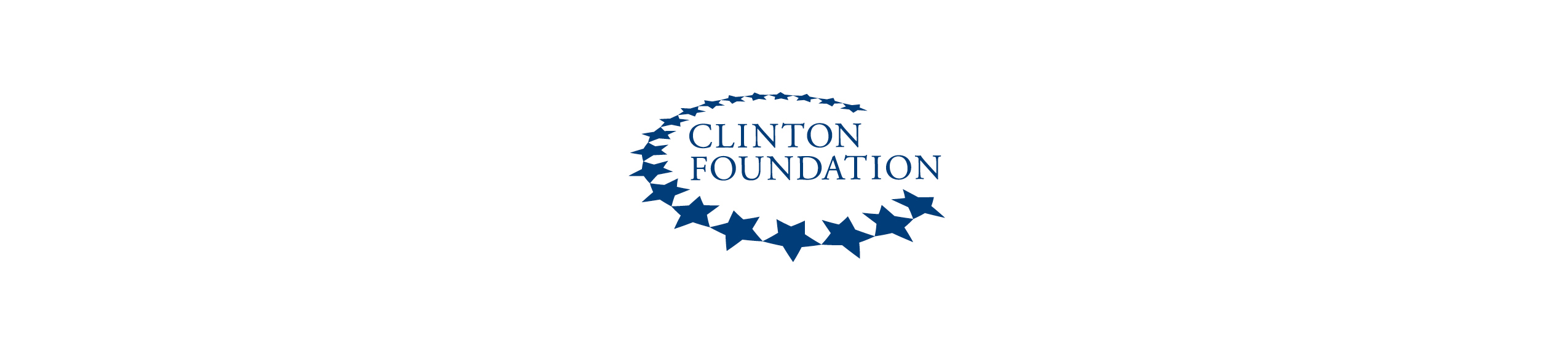 October 13, 2014
ATTN: Will Roark
Arkansas Department of Human Services
Division of Community Service and Non-Profit SupportINVOICE # AmeriCorps 2014
Date of Service: September 12, 2014 

Please remit payment to:Clinton FoundationFinance Department610 President Clinton Ave., 2nd floorLittle Rock, AR. 72201DescriptionAmountBanquet Reception – Great Hall – 20th Anniversary of AmeriCorps$1350.00TOTAL$1350.00